Unidade 3Matemática A, 10.º AnoFicha de Avaliação1. Selecione a opção correta.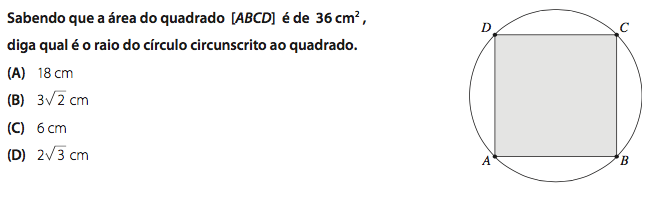 Proposta de solução:B

2. Selecione a opção correta.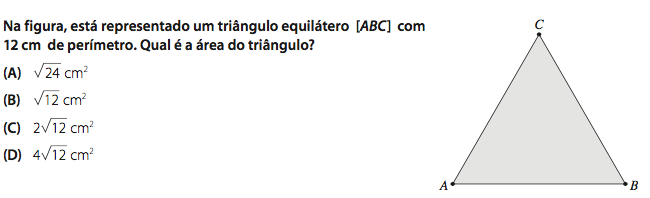 Proposta de solução:C

3. Selecione a opção correta.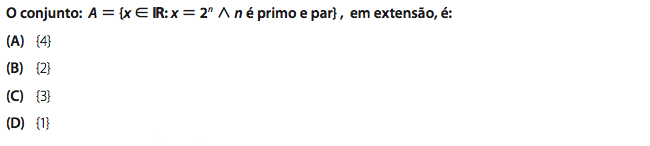 Proposta de solução:A

4. Selecione a opção correta.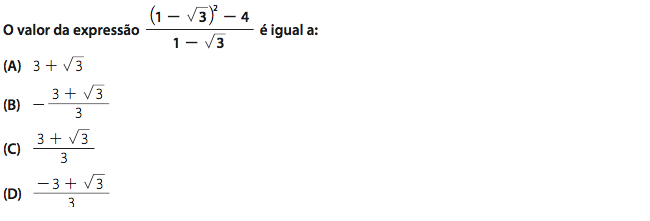 Proposta de solução:A

5. Selecione a opção correta.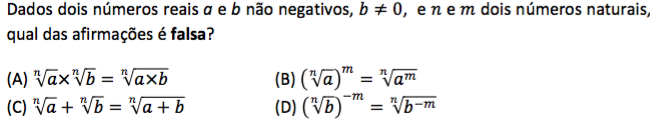 Proposta de solução:C.

6. Selecione a opção correta.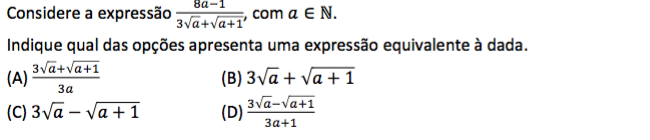 Proposta de solução:C.

7. Selecione a opção correta.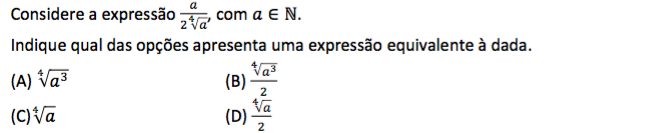 Proposta de solução:B.

8. Selecione a opção correta.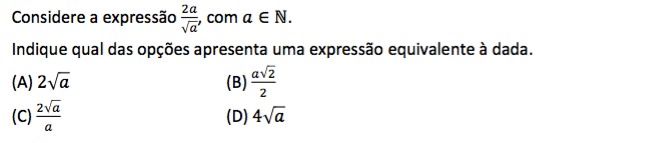 Proposta de solução:A.

9. Selecione a opção correta.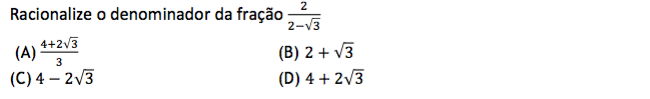 Proposta de solução:D.

10. Selecione a opção correta.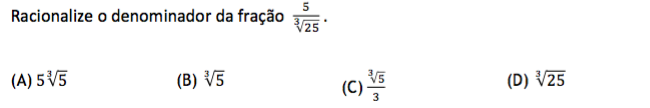 Proposta de solução:B.

11. Selecione a opção correta.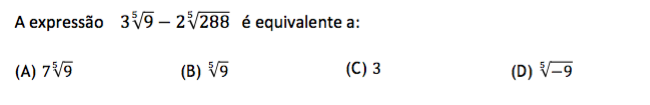 Proposta de solução:D.

12. Selecione a opção correta.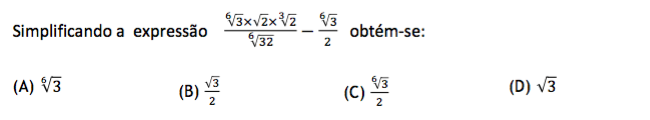 Proposta de solução:C.

13. Selecione a opção correta.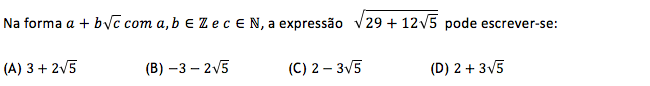 Proposta de solução:A.

14. Selecione a opção correta.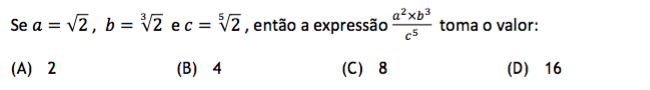 Proposta de solução:A.

15. Selecione a opção correta.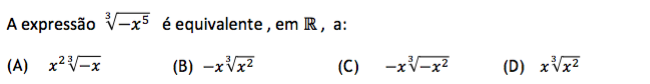 Proposta de solução:B.

16. Escolha a opção correta.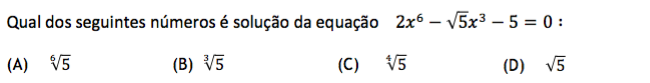 Proposta de solução:A.

17. Indique, das opções seguintes, a que representa uma expressão equivalente a: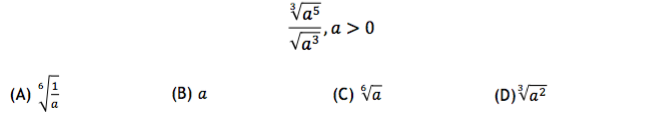 Proposta de solução:C.

18. Indique, das opções seguintes, a que representa uma expressão equivalente a: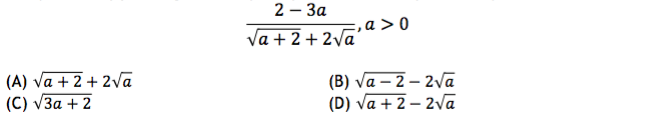 Proposta de solução:D.

19. Selecione a opção correta.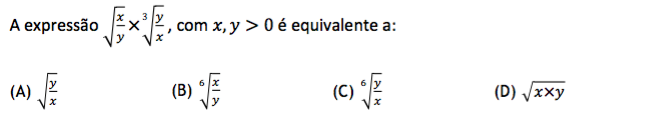 Proposta de solução:B.

20. Selecione a opção correta.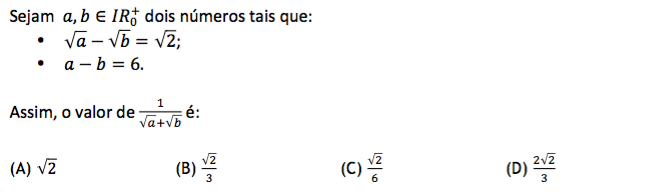 Proposta de solução:C.

21. Calcule:a ) 4–2 ; b ) –1 ; c ) 1/2 

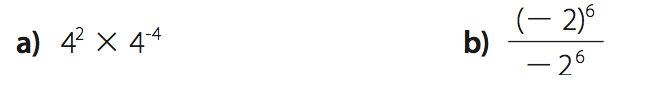 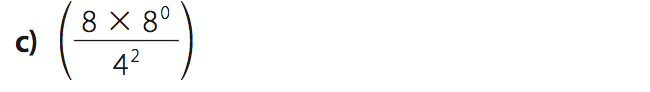 22. Complete com os símbolos <, = ou > de forma a obter proposições verdadeiras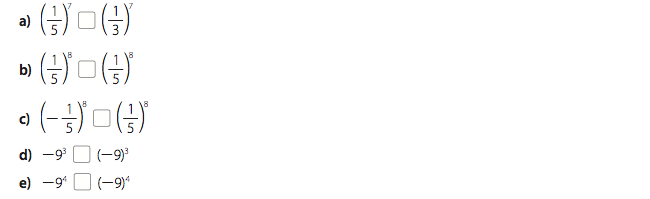 Proposta de solução:a) < ; b) = ; c) = ; d) = ; e) < 

23. Responda à seguinte questão.Considere dois números reais x e y, tais que x > 0 e y < 0. Indique quais das afirmações abaixo são necessariamente falsas e quais são necessariamente verdadeiras.

(A)x2 < y2

Proposta de solução:Falsa 

(B)x3 > y3

Proposta de solução:Verdadeira

(C)(–x)3 > (–y)3

Proposta de solução:Falsa

24. Resolva em IR as seguintes equações:a) x2 = 64

b) x2 = –64

c) x3 = 64

d) x3 = –64

e) x4 = 0

f) x5 = 1

Proposta de solução:a) x = –8 V x = 8; b) impossível; c) x = 4; d) x = –4; e) x = 0; f) x = 1 

25. Simplifique as seguintes expressões: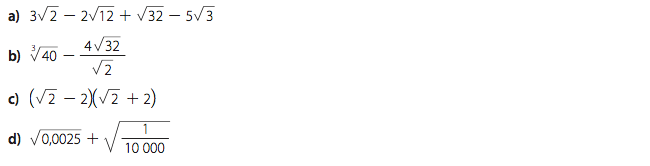 26. Simplifique as seguintes expressões. Apresente o resultado com denominador racional.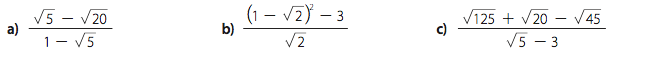 27. Escreva os radicais seguintes na forma de potências de expoente fracionário.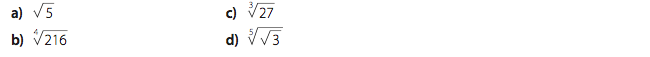 28. Escreva na forma de radical as seguintes potências.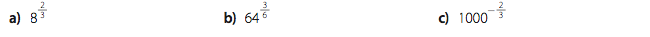 29. Dados dois números reais a e b não negativos, 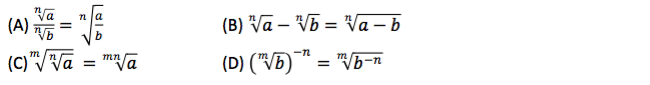 Proposta de solução:B.

30. Selecione a opção correta.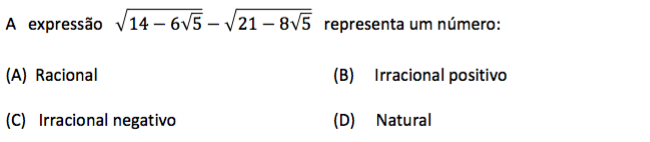 Proposta de solução:A.

31. Selecione a opção correta.D.

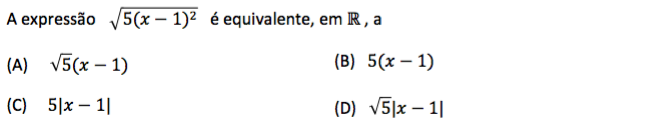 32. Complete a tabela conforme indicado.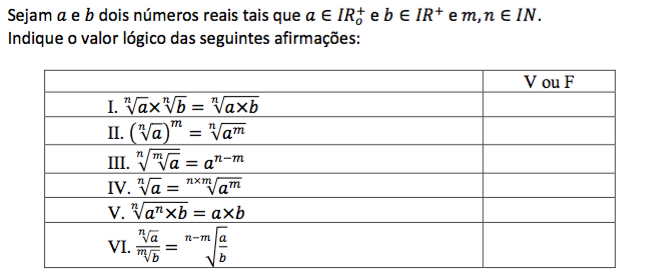 Proposta de solução:I – V, II – V, III – F, IV – V, V – F, VI – F 

